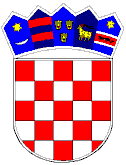 REPUBLIKA HRVATSKAVUKOVARSKO-SRIJEMSKA ŽUPANIJA OPĆINA TOVARNIK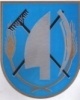  OPĆINSKI NAČELNIKKLASA:   022-05/18-02/15URBROJ: 2188/12-03/01-18-1Tovarnik,  20.3.2018.  PREDMET: PRIJEDLOG  ODLUKE O SUFINANCIRANJU KUPNJE I GRADNJE PRVE NEKRETNINE ZA STANOVANJE NA PODRUČJU OPĆINE TOVANRIKPRAVNA OSNOVA: članak 31. Statuta Općine Tovarnik  ( Službeni vjesnik  Vukovarsko-srijemske županije, broj 4/13, 14/13 I 1/18), PREDLAGATELJ: Načelnica Općine TovarnikNADLEŽNOST ZA DONOŠENJE: Općinsko vijećeNa temelju članka 32. Statuta Općine Tovarnik ( „Službeni vjesnik Vukovarsko-srijemske županije“ broj 4/13, 14/13 i 1/18) Općinsko vijeće Općine Tovarnik na svojoj 6. sjednici, održanoj 28. ožujka 2018. godine, donosi:ODLUKUo sufinanciranju kupnje i gradnje prve nekretnine za stanovanje na području Općine TovarnikČlanak 1.	Ovom Odlukom uređuju se uvjeti i način sufinanciranja kupnje i gradnje prve nekretnine za stanovanje na području Općine Tovarnik ( u daljnjem tekstu: prva nekretnina ).KUPNJAČlanak 2. 	Pravo na sufinanciranje za kupnju prve nekretnine ima građanin koji na temelju Ugovora o kupoprodaji stječe prvu nekretninu ( kuću ili stan ), kojom rješava vlastito stambeno pitanje, ako su kumulativno ispunjeni sljedeći uvjeti:•  da ima hrvatsko državljanstvo•  da korisnik sufinanciranja ( u daljnjem tekstu: korisnik ) i članovi njegove uže obitelji     prijave prebivalište i borave na adresi gdje se kupljena nekretnina nalazi•  da korisnik i članovi njegove uže obitelji ( bračni drug i djeca ) nemaju u vlasništvu,       suvlasništvu ili zajedničkom vlasništvu u tuzemstvu ili inozemstvu:stan i/ili kućudruge nekretnine u kojima je moguće stanovati ( osim poslovnog prostora u kojem korisnik ili član njegove uže obitelji obavlja registriranu djelatnost u kojem nema uvjeta i mogućnosti za stanovanje )•  ako je samac, da nema više od navršenih 45 godina životaČlanak 3.	Općina Tovarnik će sufinancirati kupnju prve nekretnine u iznosu od 20.000,00 kn u vidu refundacije, nakon što građanin kupi nekretninu.Članak 4.	Korisnik i članovi njegove uže obitelji moraju imati prijavljeno prebivalište na kupljenoj nekretnini, te moraju stvarno boraviti u istoj najmanje narednih deset godina od dana isplate iznosa sufinanciranja.Općina Tovarnik zadržava pravo provjere prebivališta i stvarnog boravišta.Članak 5.	Ukoliko korisnik ili član njegove uže obitelji na bilo koji način otuđi nekretninu ili odjavi prebivalište s adrese nekretnine ili stvarno ne boravi na adresi nekretnine, Općina Tovarnik će zatražiti povrat sufinanciranih sredstava sa zakonskom zateznom kamatom od dana kada je nekretnina otuđena, odnosno od dana kada je promijenjeno prebivalište, odnosno boravište.Članak 6.	Promjena boravišta zbog školovanja ili studiranja u drugom gradu ne smatra se kršenjem odredaba ove Odluke i ne snosi posljedice.	Promjena prebivališta člana obitelji korisnika zbog zasnivanja nove obitelji ne smatra se kršenjem odredaba ove Odluke i ne snosi posljedice.	Otuđenjem nekretnine ne smatra se ako nekretninu, za koju je korisnik ostvario pravo na refundaciju, stječe nasljeđivanjem ili darovanjem njegov bračni drug ili dijete. U tom slučaju novi stjecatelj stupa u položaj pravnog sljednika u pogledu zabrane otuđenja nekretnine, s time da se rok zabrane otuđenja računa od kada je prednik stekao nekretninu.Članak 7.	U svrhu osiguranja povrata sredstava u općinski proračun u slučaju nepoštivanja odredbe članka 5. ove Odluke, korisnik prije isplate sredstava dostavlja Općini Tovarnik bjanko zadužnicu ovjerenu kod javnog bilježnika  u iznosu sufinanciranja.Članak 8.	Uz obrazac zahtjeva za sufinanciranje kupnje prve nekretnine prilažu se sljedeći dokumenti:preslike važećih osobnih iskaznica korisnika i članova uže obiteljipotvrde o prebivalištu korisnika i članova uže obitelji ( s adresom na kupljenoj nekretnini )Ugovor o kupoprodajiRješenje o porezu na promet nekretninaIzjava ovjerena kod javnog bilježnika da građanin niti član njegove uže obitelji nema nekretninu u vlasništvu, suvlasništvu ili zajedničkom vlasištvu u tuzemstvu i inozemstvuPotvrda porezne uprave da građanin niti član njegove uže obitelji nije kupio niti prodao nekretninu ( osim sufinancirane nekretnine )kopija žiro-računa ( IBAN )ostali dokumenti potrebni za utvrđivanje bitnih činjenica ( koji se mogu i naknadno zatražiti )Članak 9.	Pojedinačnu odluku o sufinanciranju kupnje prve nekretnine donosi načelnica Općine Tovarnik.	Na odluku iz stavka 1. ovoga članka građanin ima pravo žalbe općinskom vijeću u roku od 15 dana od dana dostave iste.GRADNJAČlanak 10.	Pravo na sufinanciranje za gradnju prve nekretnine ima građanin koji gradi stambenu nekretninu na području Općine Tovarnik, kojom rješava vlastito stambeno pitanje, ako su kumulativno ispunjeni sljedeći uvjeti:•  da ima hrvatsko državljanstvo•  da korisnik i članovi njegove uže obitelji prijave prebivalište i borave na adresi izgrađene      nekretnine u roku od 1 godine od ishođenja uporabne dozvole    •  da korisnik i članovi njegove uže obitelji nemaju u vlasništvu, suvlasništvu ili zajedničkom     vlasništvu u tuzemstvu ili inozemstvu:stan i/ili kućudruge nekretnine u kojima je moguće stanovati ( osim poslovnog prostora u kojem korisnik ili član njegove uže obitelji obavlja registriranu djelatnost u kojem nema uvjeta i mogućnosti za stanovanje )•  ako je samac, da nema više od navršenih 45 godina života•  da nije podnio zahtjev ili koristio mjere dodjele materijala za izgradnju od bilo koje  druge    institucijeČlanak 11. 	Općina Tovarnik će sufinancirati gradnju prve nekretnine u iznosu od 20.000,00 kn nakon što građanin izgradi nekretninu i ishodi uporabnu dozvolu.Članak 12.	Korisnik i članovi njegove uže obitelji moraju imati prijavljeno prebivalište na izgrađenoj  nekretnini, te moraju stvarno boraviti u istoj najmanje narednih deset godina od dana isplate iznosa sufinanciranja ili dana prijave prebivališta, što posljednje nastupi.Općina Tovarnik zadržava pravo provjere prebivališta i stvarnog boravišta.Članak 13.Ukoliko korisnik ili član njegove uže obitelji na bilo koji način otuđi nekretninu ili odjavi prebivalište s adrese nekretnine ili stvarno ne boravi na adresi nekretnine, Općina Tovarnik će zatražiti povrat sufinanciranih sredstava sa zakonskom zateznom kamatom od dana kada je nekretnina otuđena, odnosno od dana kada je promijenjeno prebivalište, odnosno boravište.Članak 14.Promjena boravišta zbog školovanja ili studiranja u drugom gradu ne smatra se kršenjem odredaba ove Odluke i ne snosi posljedice.	Promjena prebivališta člana obitelji korisnika zbog zasnivanja nove obitelji ne smatra se kršenjem odredaba ove Odluke i ne snosi posljedice.	Otuđenjem nekretnine ne smatra se ako nekretninu, za koju je korisnik ostvario pravo na refundaciju, stječe nasljeđivanjem ili darovanjem njegov bračni drug ili dijete. U tom slučaju novi stjecatelj stupa u položaj pravnog sljednika u pogledu zabrane otuđenja nekretnine, s time da se rok zabrane otuđenja računa od kada je prednik stekao nekretninu.Članak 15.	U svrhu osiguranja povrata sredstava u općinski proračun u slučaju nepoštivanja odredbe članka 13. ove Odluke, korisnik prije isplate sredstava dostavlja Općini Tovarnik bjanko zadužnicu ovjerenu kod javnog bilježnika  u iznosu sufinanciranja.Članak 16.	Uz obrazac zahtjeva za sufinanciranje gradnje prve nekretnine prilažu se sljedeći dokumenti:1.preslike važećih osobnih iskaznica korisnika i članova uže obitelji2.potvrde o prebivalištu korisnika i članova uže obitelji ( s adresom na izgrađenoj nekretnini,    ako je prebivalište već prijavljeno )3.izvršna građevinska dozvola4. izvršna uporabna dozvola5.potvrda o plaćenom komunalnom doprinosu Općini Tovarnik6.Izjava ovjerena kod javnog bilježnika da građanin niti član njegove uže obitelji nema    nekretninu u vlasništvu, suvlasništvu ili zajedničkom vlasištvu u tuzemstvu i inozemstvu7.Potvrda porezne uprave da građanin niti član njegove uže obitelji nije kupio niti prodao     nekretninu ( osim nekretnine na kojoj gradi )8.kopija žiro-računa ( IBAN )9.potvrda da nije podnesen zahtjev ili korištena mjera dodjele materijala za gradnju10.Ostali dokumenti potrebni za utvrđivanje bitnih činjenica (koji se mogu i naknadno    zatražiti)Članak 17.	Pojedinačnu odluku o sufinanciranju gradnje prve nekretnine donosi načelnica Općine Tovarnik.	Na odluku iz stavka 1. ovoga članka građanin ima pravo žalbe općinskom vijeću u roku od 15 dana od dana dostave iste.ZAVRŠNE ODREDBEČlanak 18.	Sredstva za provedbu ove Odluke osigurat će se u proračunu Općine Tovarnik.Članak 19.	Ova Odluka primjenjuje se na: Ugovore o kupoprodaji prve nekretnine sklopljene 1.1.2017. godine  i  kasnije Izvršne uporabne dozvole izgrađene prve nekretnine izdane 1.1.2018. godine i   kasnijeČlanak 20.	Stupanjem na snagu ove Odluke prestaje važiti Odluka o sufinanciranju kupnje prve nekretnine na području Općine Tovarnik od 19. rujna 2016. godine ( KLASA:021-05/16-03/32, URBROJ:2188/12-04-16-1), Odluka o izmjenama i dopunama odluke o sufinanciranju kupnje prve nekretnine od 20. prosinca 2016. godine ( KLASA:021-05/16-03/49, URBROJ:2188/12-04-16-1 ), te Odluka o drugim izmjenama i dopunama odluke o sufinanciranju kupnje prve nekretnine od 21. ožujka 2017. godine ( KLASA:021-05/17-03/20, URBROJ:2188/12-04-17-1 ).Članak 21. Ova Odluka stupa na snagu osam dana od dana objave u „Službenom vjesniku Vukovarsko-srijemske županije“.OBRAZLOŽENJE:-na sjednici vijećaNAČELNICA OPĆINE TOVARNIKRuža V. Šijaković, oec.